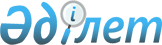 2016 - 2018 жылдарға арналған қала бюджеті туралы
					
			Мерзімі біткен
			
			
		
					Қарағанды облысы Қаражал қалалық мәслихатының 2015 жылғы 24 желтоқсандағы ХXXXVI сессиясының № 383 шешімі. Қарағанды облысының Әділет департаментінде 2016 жылғы 11 қаңтарда № 3605 болып тіркелді. Мерзімі өткендіктен қолданыс тоқтатылды
      Қазақстан Республикасының 2008 жылғы 4 желтоқсандағы Бюджет кодексіне, Қазақстан Республикасының 2001 жылғы 23 қаңтардағы "Қазақстан Республикасындағы жергiлiктi мемлекеттiк басқару және өзін-өзі басқару туралы" Заңына сәйкес, қалалық мәслихат ШЕШIМ ЕТТI:
      1. 2016-2018 жылдарға арналған қалалық бюджет тиісінше 1, 2 және 3- қосымшаларға сәйкес, оның ішінде 2016 жылға келесі көлемдерде бекітілсін:
      1) кірістер – 1 552 310 мың теңге, оның ішінде:
      салықтық түсімдер – 713 306 мың теңге;
      салықтық емес түсімдер – 7 417 мың теңге;
      негізгі капиталды сатудан түсетін түсімдер – 2 808 мың теңге;
      трансферттер түсімі – 828 779 мың теңге;
      2) шығындар – 1 559 632 мың теңге;
      3) таза бюджеттік кредиттеу – 0 мың теңге:
      бюджеттік кредиттер – 0 мың теңге;
      бюджеттік кредиттерді өтеу – 0 мың теңге;
      4) қаржы активтерімен операциялар бойынша сальдо – 0 мың теңге:
      қаржы активтерін сатып алу – 0 мың теңге;
      мемлекеттің қаржы активтерін сатудан түсетін түсімдер – 0 мың теңге;
      5) бюджет тапшылығы (профициті) – алу 7 322 мың теңге;
      6) бюджет тапшылығын қаржыландыру (профицитін пайдалану) – 7 322 мың теңге:
      қарыздар түсімі – 0 мың теңге;
      қарыздарды өтеу – 0 мың теңге;
      бюджет қаражатының пайдаланылатын қалдықтары – 7 322 мың теңге.

      Ескерту. 1-тармақ жаңа редакцияда - Қарағанды облысы Қаражал қалалық мәслихатының 28.11.2016 № 66 (01.01.2016 бастап қолданысқа енгізіледі) шешімімен.

       2. 2016 жылға арналған қалалық бюджет түсімдерінің құрамында облыстық бюджеттен берілетін нысаналы трансферттер 4 - қосымшаға  сәйкес ескерілсін.


      3. 2016 жылға арналған облыстық бюджетке, қала бюджетіне кірістерді бөлу нормативтері келесі мөлшерлерде ескерілсін:
      1) жеке табыс салығы бойынша – 55 пайыз;
      2) әлеуметтік салық бойынша – 58 пайыз.

      Ескерту. 3-тармақ жаңа редакцияда - Қарағанды облысы Қаражал қалалық мәслихатының 30.09.2016 № 57 (01.01.2016 бастап қолданысқа енгізіледі) шешімімен.

      4. 2016 жылға арналған қала бюджетінің шығыстарының құрамында бюджеттік бағдарламалар әкімшіліктері бойынша нысаналы трансферттердің бөлінуі 5-қосымшаға сәйкес ескерілсін.

      5. 2016 жылға арналған қала бюджетінде облыстық бюджеттен берілетін субвенциялардың көлемі – 301 617 мың теңге сомасында қарастырылғаны ескерілсін.

      6. 2016 жылға қаланың жергілікті атқарушы органы резервінің сомаларын бөлу осы шешімнің 6-қосымшасына сәйкес бекітілсін.

      7. 2016 жылы Жәйрем, Шалғы кенттері әкімдерінің аппараттары арқылы қаржыландырылатын бюджеттік бағдарламалардың шығыстары осы шешімнің 7-қосымшасына сәйкес бекітілсін.

      8. 2016 жылға арналған қала бюджетін атқару барысында секвестрлеуге жатпайтын бюджеттік бағдарламалар тізбесі 8-қосымшаға сәйкес бекітілсін.

      9. Осы шешім 2016 жылдың 1 қаңтарынан бастап қолданысқа енгізіледі.

 2016 жылға арналған Қаражал қаласының бюджеті
      Ескерту. 1-қосымша жаңа редакцияда - Қарағанды облысы Қаражал қалалық мәслихатының 28.11.2016 № 66 (01.01.2016 бастап қолданысқа енгізіледі) шешімімен. 2017 жылға арналған Қаражал қаласының бюджеті 2018 жылға арналған Қаражал қаласының бюджеті 2016 жылға арналған облыстық бюджеттен берілетін нысаналы трансферттер
      Ескерту. 4-қосымша жаңа редакцияда - Қарағанды облысы Қаражал қалалық мәслихатының 28.11.2016 № 66 (01.01.2016 бастап қолданысқа енгізіледі) шешімімен. 2016 жылға арналған бюджеттік бағдарламалар әкімшіліктері бойынша нысаналы трансферттердің бөлінуі
      Ескерту. 5-қосымша жаңа редакцияда - Қарағанды облысы Қаражал қалалық мәслихатының 28.11.2016 № 66 (01.01.2016 бастап қолданысқа енгізіледі) шешімімен. 2016 жылға қаланың жергілікті атқарушы органы резервінің сомаларын бөлу
      Ескерту. 6-қосымша жаңа редакцияда - Қарағанды облысы Қаражал қалалық мәслихатының 30.09.2016 № 57 (01.01.2016 бастап қолданысқа енгізіледі) шешімімен. 2016 жылы Жәйрем, Шалғы кенттері әкімдерінің аппараттары арқылы қаржыландырылатын бюджеттік бағдарламалардың шығыстары
      Ескерту. 7-қосымша жаңа редакцияда - Қарағанды облысы Қаражал қалалық мәслихатының 30.09.2016 № 57 (01.01.2016 бастап қолданысқа енгізіледі) шешімімен. 2016 жылға арналған қалалық бюджетті атқару барысында секвестерлеуге жатпайтын бюджеттік бағдарламалар тізбесі
					© 2012. Қазақстан Республикасы Әділет министрлігінің «Қазақстан Республикасының Заңнама және құқықтық ақпарат институты» ШЖҚ РМК
				
      ХХХХVI сессияның төрағасы,қалалық мәслихаттың хатшысы 

 З. Оспанова
Қаражал қалалық мәслихатының
 2015 жылғы 24 желтоқсандағы
№ 383 шешіміне
 1 – қосымша
Санаты
Санаты
Санаты
Санаты
Сомасы (мың теңге)
Сыныбы
Сыныбы
Сыныбы
Сомасы (мың теңге)
Iшкi сыныбы
Iшкi сыныбы
Сомасы (мың теңге)
Атауы
Сомасы (мың теңге)
1) Кірістер
1552310
1
Салықтық түсімдер
713306
01
Табыс салығы
304000
2
Жеке табыс салығы
304000
03
Әлеуметтiк салық
237745
1
Әлеуметтік салық
237745
04
Меншiкке салынатын салықтар
101962
1
Мүлiкке салынатын салықтар
76946
3
Жер салығы
2210
4
Көлiк құралдарына салынатын салық
22736
5
Бірыңғай жер салығы
70
05
Тауарларға, жұмыстарға және қызметтерге салынатын iшкi салықтар
66449
2
Акциздер
800
3
Табиғи және басқа да ресурстарды пайдаланғаны үшiн түсетiн түсiмдер
51305
4
Кәсiпкерлiк және кәсiби қызметтi жүргiзгенi үшiн алынатын алымдар
14344
08
Заңдық маңызы бар әрекеттерді жасағаны және (немесе) оған уәкілеттігі бар мемлекеттік органдар немесе лауазымды адамдар құжаттар бергені үшін алынатын міндетті төлемдер
3150
1
Мемлекеттік баж
3150
2
Салықтық емес түсiмдер
7417
01
Мемлекеттік меншіктен түсетін кірістер
4000
5
Мемлекет меншігіндегі мүлікті жалға беруден түсетін кірістер
3997
7
Мемлекеттік бюджеттен берілген кредиттер бойынша сыйақылар
3
06
Басқа да салықтық емес түсiмдер
3417
1
Басқа да салықтық емес түсiмдер
3417
3
Негізгі капиталды сатудан түсетін түсімдер
2808
01
Мемлекеттік мекемелерге бекітілген мемлекеттік мүлікті сату
1800
1
Мемлекеттік мекемелерге бекітілген мемлекеттік мүлікті сату
1800
03
Жердi және материалдық емес активтердi сату
1008
1
Жерді сату
1000
2
Материалдық емес активтерді сату
8
4
Трансферттердің түсімдері
828779
02
Мемлекеттiк басқарудың жоғары тұрған органдарынан түсетiн трансферттер
828779
2
Облыстық бюджеттен түсетiн трансферттер
828779
Функционалдық топ
Функционалдық топ
Функционалдық топ
Функционалдық топ
Функционалдық топ
сомасы (мың теңге)
Кіші функция
Кіші функция
Кіші функция
Кіші функция
сомасы (мың теңге)
Бюджеттік бағдарламалардың әкімшісі
Бюджеттік бағдарламалардың әкімшісі
Бюджеттік бағдарламалардың әкімшісі
сомасы (мың теңге)
сомасы (мың теңге)
Бағдарлама
Бағдарлама
сомасы (мың теңге)
Атауы
сомасы (мың теңге)
2) Шығындар
1559632
01
Жалпы сипаттағы мемлекеттiк қызметтер 
189582
1
Мемлекеттiк басқарудың жалпы функцияларын орындайтын өкiлдi, атқарушы және басқа органдар
118254
112
Аудан (облыстық маңызы бар қала) мәслихатының аппараты
15519
001
Аудан (облыстық маңызы бар қала) мәслихатының қызметін қамтамасыз ету жөніндегі қызметтер
15519
122
Аудан (облыстық маңызы бар қала) әкімінің аппараты
68706
001
Аудан (облыстық маңызы бар қала) әкімінің қызметін қамтамасыз ету жөніндегі қызметтер
68313
003
Мемлекеттік органның күрделі шығыстары
393
123
Қаладағы аудан, аудандық маңызы бар қала, кент, ауыл, ауылдық округ әкімінің аппараты
34029
001
Қаладағы аудан, аудандық маңызы бар қаланың, кент, ауыл, ауылдық округ әкімінің қызметін қамтамасыз ету жөніндегі қызметтер
34029
2
Қаржылық қызмет
2045
459
Ауданның (облыстық маңызы бар қаланың) экономика және қаржы бөлімі
2045
003
Салық салу мақсатында мүлікті бағалауды жүргізу
550
010
Жекешелендіру, коммуналдық меншікті басқару, жекешелендіруден кейінгі қызмет және осыған байланысты дауларды реттеу
1495
9
Жалпы сипаттағы өзге де мемлекеттiк қызметтер 
69283
454
Ауданның (облыстық маңызы бар қаланың) кәсіпкерлік және ауыл шаруашылығы бөлімі
10249
001
Жергілікті деңгейде кәсіпкерлікті және ауыл шаруашылығын дамыту саласындағы мемлекеттік саясатты іске асыру жөніндегі қызметтер
10249
459
Ауданның (облыстық маңызы бар қаланың) экономика және қаржы бөлімі
26734
001
Ауданның (облыстық маңызы бар қаланың) экономикалық саясаттын қалыптастыру мен дамыту, мемлекеттік жоспарлау, бюджеттік атқару және коммуналдық меншігін басқару саласындағы мемлекеттік саясатты іске асыру жөніндегі қызметтер
26734
483
Ауданның (облыстық маңызы бар қаланың) тұрғын үй-коммуналдық шаруашылығы, жолаушылар көлігі, автомобиль жолдары, құрылыс және тұрғын үй инспекциясы бөлімі
21994
001
Жергілікті деңгейде тұрғын үй-коммуналдық шаруашылық, жолаушылар көлігі, автомобиль жолдары, құрылыс және тұрғын үй инспекциясы саласындағы мемлекеттік саясатты іске асыру жөніндегі қызметтер
21994
486
Ауданның (облыстық маңызы бар қаланың) жер қатынастары, сәулет және қала құрылысы бөлімі
10306
001
Жергілікті деңгейде жер қатынастары, сәулет және қала құрылысын реттеу саласындағы мемлекеттік саясатты іске асыру жөніндегі қызметтер
10306
02
Қорғаныс
4079
1
Әскери мұқтаждар
3439
122
Аудан (облыстық маңызы бар қала) әкімінің аппараты
3439
005
Жалпыға бірдей әскери міндетті атқару шеңберіндегі іс-шаралар
3439
2
Төтенше жағдайлар жөнiндегi жұмыстарды ұйымдастыру
640
122
Аудан (облыстық маңызы бар қала) әкімінің аппараты
640
006
Аудан (облыстық маңызы бар қала) ауқымындағы төтенше жағдайлардың алдын алу және оларды жою
500
007
Аудандық (қалалық) ауқымдағы дала өрттерінің, сондай-ақ мемлекеттік өртке қарсы қызмет органдары құрылмаған елдi мекендерде өрттердің алдын алу және оларды сөндіру жөніндегі іс-шаралар
140
04
Бiлiм беру
992505
1
Мектепке дейiнгi тәрбие және оқыту
123568
464
Ауданның (облыстық маңызы бар қаланың) білім бөлімі
123568
040
Мектепке дейінгі білім беру ұйымдарында мемлекеттік білім беру тапсырысын іске асыруға
123568
2
Бастауыш, негізгі орта және жалпы орта білім беру
844047
2
123
Қаладағы аудан, аудандық маңызы бар қала, кент, ауыл, ауылдық округ әкімінің аппараты
6087
005
Ауылдық жерлерде балаларды мектепке дейін тегін алып баруды және кері алып келуді ұйымдастыру
6087
464
Ауданның (облыстық маңызы бар қаланың) білім бөлімі
837960
471
003
Жалпы білім беру
822379
006
Балаларға қосымша білім беру 
15581
9
Бiлiм беру саласындағы өзге де қызметтер
24890
464
Ауданның (облыстық маңызы бар қаланың) білім бөлімі
24890
001
Жергілікті деңгейде білім беру саласындағы мемлекеттік саясатты іске асыру жөніндегі қызметтер
8915
005
Ауданның (облыстық маңызы бар қаланың) мемлекеттік білім беру мекемелер үшін оқулықтар мен оқу-әдiстемелiк кешендерді сатып алу және жеткізу
7521
015
Жетім баланы (жетім балаларды) және ата-аналарының қамқорынсыз қалған баланы (балаларды) күтіп-ұстауға қамқоршыларға (қорғаншыларға) ай сайынға ақшалай қаражат төлемі
8454
06
Әлеуметтiк көмек және әлеуметтiк қамсыздандыру
70982
1
Әлеуметтік қамсыздандыру
9000
451
Ауданның (облыстық маңызы бар қаланың) жұмыспен қамту және әлеуметтік бағдарламалар бөлімі
9000
005
Мемлекеттік атаулы әлеуметтік көмек 
5600
016
18 жасқа дейінгі балаларға мемлекеттік жәрдемақылар
3400
2
Әлеуметтiк көмек
41130
123
Қаладағы аудан, аудандық маңызы бар қала, кент, ауыл, ауылдық округ әкімінің аппараты
4610
003
Мұқтаж азаматтарға үйінде әлеуметтік көмек көрсету
4610
451
Ауданның (облыстық маңызы бар қаланың) жұмыспен қамту және әлеуметтік бағдарламалар бөлімі
36520
002
Жұмыспен қамту бағдарламасы
8261
006
Тұрғын үйге көмек көрсету 
3245
007
Жергілікті өкілетті органдардың шешімі бойынша мұқтаж азаматтардың жекелеген топтарына әлеуметтік көмек
6472
010
Үйден тәрбиеленіп оқытылатын мүгедек балаларды материалдық қамтамасыз ету
106
014
Мұқтаж азаматтарға үйде әлеуметтiк көмек көрсету
12840
017
Мүгедектерді оңалту жеке бағдарламасына сәйкес, мұқтаж мүгедектерді міндетті гигиеналық құралдармен және ымдау тілі мамандарының қызмет көрсетуін, жеке көмекшілермен қамтамасыз ету
5596
9
Әлеуметтiк көмек және әлеуметтiк қамтамасыз ету салаларындағы өзге де қызметтер
20852
451
Ауданның (облыстық маңызы бар қаланың) жұмыспен қамту және әлеуметтік бағдарламалар бөлімі
20852
001
Жергілікті деңгейде халық үшін әлеуметтік бағдарламаларды жұмыспен қамтуды қамтамасыз етуді іске асыру саласындағы мемлекеттік саясатты іске асыру жөніндегі қызметтер 
17994
011
Жәрдемақыларды және басқа да әлеуметтік төлемдерді есептеу, төлеу мен жеткізу бойынша қызметтерге ақы төлеу
158
050
Қазақстан Республикасында мүгедектердің құқықтарын қамтамасыз ету және өмір сүру сапасын жақсарту жөніндегі 2012-2018 жылдарға арналған іс-шаралар жоспарын іске асыру
2700
07
Тұрғын үй-коммуналдық шаруашылық
97677
1
Тұрғын үй шаруашылығы
6982
478
Ауданның (облыстық маңызы бар қаланың) ішкі саясат, мәдениет және тілдерді дамыту бөлімі
1332
024
Жұмыспен қамту 2020 жол картасы бойынша қалаларды және ауылдық елді мекендерді дамыту шеңберінде объектілерді жөндеу
1332
483
Ауданның (облыстық маңызы бар қаланың) тұрғын үй-коммуналдық шаруашылығы, жолаушылар көлігі, автомобиль жолдары, құрылыс және тұрғын үй инспекциясы бөлімі
5650
010
Инженерлік-коммуникациялық инфрақұрылымды жобалау, дамыту және (немесе) жайластыру
200
011
Жұмыспен қамту 2020 жол картасы бойынша қалаларды және ауылдық елді мекендерді дамыту шеңберінде объектілерді жөндеу және абаттандыру
5450
2
Коммуналдық шаруашылық
84337
483
Ауданның (облыстық маңызы бар қаланың) тұрғын үй-коммуналдық шаруашылығы, жолаушылар көлігі, автомобиль жолдары, құрылыс және тұрғын үй инспекциясы бөлімі
84337
012
Шағын қалаларды жылумен жабдықтауды үздіксіз қамтамасыз ету
13800
013
Сумен жабдықтау және су бұру жүйесінің жұмыс істеуі
70437
017
Сумен жабдықтау және су бұру жүйелерін дамыту
100
3
Елді-мекендерді көркейту
6358
123
Қаладағы аудан, аудандық маңызы бар қала, кент, ауыл, ауылдық округ әкімінің аппараты
36
010
Жерлеу орындарын ұстау және туыстары жоқ адамдарды жерлеу
36
483
Ауданның (облыстық маңызы бар қаланың) тұрғын үй-коммуналдық шаруашылығы, жолаушылар көлігі, автомобиль жолдары, құрылыс және тұрғын үй инспекциясы бөлімі
6322
020
Елдi мекендердегі көшелердi жарықтандыру
4600
021
Елдi мекендердiң санитариясын қамтамасыз ету
686
022
Жерлеу орындарын ұстау және туыстары жоқ адамдарды жерлеу
36
023
Елдi мекендердi абаттандыру және көгалдандыру
1000
08
Мәдениет, спорт, туризм және ақпараттық кеңістiк
122053
1
Мәдениет саласындағы қызмет
77877
478
Ауданның (облыстық маңызы бар қаланың) ішкі саясат, мәдениет және тілдерді дамыту бөлімі
77877
009
Мәдени-демалыс жұмысын қолдау
77877
2
Спорт
7629
465
Ауданның (облыстық маңызы бар қаланың) дене шынықтыру және спорт бөлімі 
7629
001
Жергілікті деңгейде дене шынықтыру және спорт саласындағы мемлекеттік саясатты іске асыру жөніндегі қызметтер
4979
006
Аудандық (облыстық маңызы бар қалалық) деңгейде спорттық жарыстар өткiзу
2000
007
Әртүрлi спорт түрлерi бойынша аудан (облыстық маңызы бар қала) құрама командаларының мүшелерiн дайындау және олардың облыстық спорт жарыстарына қатысуы
650
3
Ақпараттық кеңiстiк
23113
478
Ауданның (облыстық маңызы бар қаланың) ішкі саясат, мәдениет және тілдерді дамыту бөлімі
23113
005
Мемлекеттік ақпараттық саясат жүргізу жөніндегі қызметтер
6000
007
Аудандық (қалалық) кiтапханалардың жұмыс iстеуi
16578
008
Мемлекеттiк тiлдi және Қазақстан халқының басқа да тiлдерін дамыту
535
9
Мәдениет, спорт, туризм және ақпараттық кеңiстiктi ұйымдастыру жөнiндегi өзге де қызметтер
13434
478
Ауданның (облыстық маңызы бар қаланың) ішкі саясат, мәдениет және тілдерді дамыту бөлімі
13434
001
Ақпаратты, мемлекеттілікті нығайту және азаматтардың әлеуметтік сенімділігін қалыптастыру саласында жергілікті деңгейде мемлекеттік саясатты іске асыру жөніндегі қызметтер
8106
004
Жастар саясаты саласында іс-шараларды іске асыру
5328
10
Ауыл, су, орман, балық шаруашылығы, ерекше қорғалатын табиғи аумақтар, қоршаған ортаны және жануарлар дүниесін қорғау, жер қатынастары
21712
1
Ауыл шаруашылығы
10912
473
Ауданның (облыстық маңызы бар қаланың) ветеринария бөлімі
10912
001
Жергілікті деңгейде ветеринария саласындағы мемлекеттік саясатты іске асыру жөніндегі қызметтер
9812
005
Мал көмінділерінің (биотермиялық шұңқырлардың) жұмыс істеуін қамтамасыз ету
700
007
Қаңғыбас иттер мен мысықтарды аулауды және жоюды ұйымдастыру
400
9
Ауыл, су, орман, балық шаруашылығы, қоршаған ортаны қорғау және жер қатынастары саласындағы басқа да қызметтер
10800
473
Ауданның (облыстық маңызы бар қаланың) ветеринария бөлімі
10800
011
Эпизоотияға қарсы іс-шаралар жүргізу
10800
12
Көлiк және коммуникация
54298
1
Автомобиль көлiгi
48788
123
Қаладағы аудан, аудандық маңызы бар қала, кент, ауыл, ауылдық округ әкімінің аппараты
500
013
Аудандық маңызы бар қалаларда, кенттерде, ауылдарда, ауылдық округтерде автомобиль жолдарының жұмыс істеуін қамтамасыз ету
500
483
Ауданның (облыстық маңызы бар қаланың) тұрғын үй-коммуналдық шаруашылығы, жолаушылар көлігі, автомобиль жолдары, құрылыс және тұрғын үй инспекциясы бөлімі
48288
026
Автомобиль жолдарының жұмыс істеуін қамтамасыз ету
2500
028
Аудандық маңызы бар автомобиль жолдарын және елді-мекендердің көшелерін күрделі және орташа жөндеу
45788
9
Көлiк және коммуникациялар саласындағы өзге де қызметтер
5510
483
Ауданның (облыстық маңызы бар қаланың) тұрғын үй-коммуналдық шаруашылығы, жолаушылар көлігі, автомобиль жолдары, құрылыс және тұрғын үй инспекциясы бөлімі
5510
030
Әлеуметтік маңызы бар қалалық (ауылдық), қала маңындағы және ауданішілік қатынастар бойынша жолаушылар тасымалдарын субсидиялау
5510
14
Борышқа қызмет көрсету
3
1
Борышқа қызмет көрсету
3
459
Ауданның (облыстық маңызы бар қаланың) экономика және қаржы бөлімі
3
021
Жергілікті атқарушы органдардың облыстық бюджеттен қарыздар бойынша сыйақылар мен өзге де төлемдерді төлеу бойынша борышына қызмет көрсету
3
15
Трансферттер
6741
1
Трансферттер
6741
459
Ауданның (облыстық маңызы бар қаланың) экономика және қаржы бөлімі
6741
006
Нысаналы пайдаланылмаған (толық пайдаланылмаған) трансферттерді қайтару
393
051
Жергілікті өзін-өзі басқару органдарына берілетін трансферттер
6348
3) Таза бюджеттік кредиттеу
0
бюджеттік кредиттер
0
бюджеттік кредиттерді өтеу
0
4) Қаржы активтерімен операциялар бойынша сальдо
0
қаржы активтерін сатып алу
0
мемлекеттің қаржы активтерін сатудан түсетін түсімдер
0
5) Бюджет тапшылығы (профициті)
-7322
6) Бюджет тапшылығын қаржыландыру (профицитін пайдалану)
7322
қарыздар түсімі
0
қарыздарды өтеу
0
бюджет қаражаттарының пайдаланылатын қалдықтары
7322Қаражал қалалық мәслихатының
2015 жылғы 24 желтоқсандағы
№ 383 шешіміне
2 - қосымша
Санаты
Санаты
Санаты
Санаты
Сомасы (мың теңге)
Сыныбы
Сыныбы
Сыныбы
Сомасы (мың теңге)
Iшкi сыныбы
Iшкi сыныбы
Сомасы (мың теңге)
Атауы
Сомасы (мың теңге)
1) Кірістер
1718966
1
Салықтық түсімдер
721681
01
Табыс салығы
305210
2
Жеке табыс салығы
305210
03
Әлеуметтiк салық
238191
1
Әлеуметтік салық
238191
04
Меншiкке салынатын салықтар
118586
1
Мүлiкке салынатын салықтар
93081
3
Жер салығы
1250
4
Көлiк құралдарына салынатын салық
24072
5
Бірыңғай жер салығы
183
05
Тауарларға, жұмыстарға және қызметтерге салынатын iшкi салықтар
56634
2
Акциздер
816
3
Табиғи және басқа да ресурстарды пайдаланғаны үшiн түсетiн түсiмдер
40800
4
Кәсiпкерлiк және кәсiби қызметтi жүргiзгенi үшiн алынатын алымдар
15018
08
Заңдық маңызы бар әрекеттерді жасағаны және (немесе) оған уәкілеттігі бар мемлекеттік органдар немесе лауазымды адамдар құжаттар бергені үшін алынатын міндетті төлемдер
3060
1
Мемлекеттік баж
3060
2
Салықтық емес түсiмдер
4080
01
Мемлекеттік меншіктен түсетін кірістер
3060
5
Мемлекет меншігіндегі мүлікті жалға беруден түсетін кірістер
3060
06
Басқа да салықтық емес түсiмдер
1020
1
Басқа да салықтық емес түсiмдер
1020
3
Негізгі капиталды сатудан түсетін түсімдер
1020
03
Жердi және материалдық емес активтердi сату
1020
1
Жерді сату
1020
4
Трансферттердің түсімдері
992185
02
Мемлекеттiк басқарудың жоғары тұрған органдарынан түсетiн трансферттер
992185
2
Облыстық бюджеттен түсетiн трансферттер
992185
Функционалдық топ
Функционалдық топ
Функционалдық топ
Функционалдық топ
Функционалдық топ
сомасы (мың теңге)
Кіші функция
Кіші функция
Кіші функция
Кіші функция
сомасы (мың теңге)
Бюджеттік бағдарламалардың әкімшісі
Бюджеттік бағдарламалардың әкімшісі
Бюджеттік бағдарламалардың әкімшісі
сомасы (мың теңге)
Бағдарлама
Бағдарлама
сомасы (мың теңге)
Атауы
сомасы (мың теңге)
2) Шығындар
1718966
01
Жалпы сипаттағы мемлекеттiк қызметтер 
202936
1
Мемлекеттiк басқарудың жалпы функцияларын орындайтын өкiлдi, атқарушы және басқа органдар
119539
112
Аудан (облыстық маңызы бар қала) мәслихатының аппараты
16190
001
Аудан (облыстық маңызы бар қала) мәслихатының қызметін қамтамасыз ету жөніндегі қызметтер
16190
122
Аудан (облыстық маңызы бар қала) әкімінің аппараты
65698
001
Аудан (облыстық маңызы бар қала) әкімінің қызметін қамтамасыз ету жөніндегі қызметтер
65698
123
Қаладағы аудан, аудандық маңызы бар қала, кент, ауыл, ауылдық округ әкімінің аппараты
37651
001
Қаладағы аудан, аудандық маңызы бар қала, кент, ауыл, ауылдық округ әкімінің қызметін қамтамасыз ету жөніндегі қызметтер
37651
2
Қаржылық қызмет
3200
459
Ауданның (облыстық маңызы бар қаланың) экономика және қаржы бөлімі
3200
003
Салық салу мақсатында мүлікті бағалауды жүргізу
700
010
Жекешелендіру, коммуналдық меншікті басқару, жекешелендіруден кейінгі қызмет және осыған байланысты дауларды реттеу
2500
9
Жалпы сипаттағы өзге де мемлекеттiк қызметтер 
80197
454
Ауданның (облыстық маңызы бар қаланың) кәсіпкерлік және ауыл шаруашылығы бөлімі
11256
001
Жергілікті деңгейде кәсіпкерлікті және ауыл шаруашылығын дамыту саласындағы мемлекеттік саясатты іске асыру жөніндегі қызметтер
11256
459
Ауданның (облыстық маңызы бар қаланың) экономика және қаржы бөлімі
30664
001
Ауданның (облыстық маңызы бар қаланың) экономикалық саясаттын қалыптастыру мен дамыту, мемлекеттік жоспарлау, бюджеттік атқару және коммуналдық меншігін басқару саласындағы мемлекеттік саясатты іске асыру жөніндегі қызметтер
30664
483
Ауданның (облыстық маңызы бар қаланың) тұрғын үй-коммуналдық шаруашылығы, жолаушылар көлігі, автомобиль жолдары, құрылыс және тұрғын үй инспекциясы бөлімі
28560
001
Жергілікті деңгейде тұрғын үй-коммуналдық шаруашылық, жолаушылар көлігі, автомобиль жолдары, құрылыс және тұрғын үй инспекциясы саласындағы мемлекеттік саясатты іске асыру жөніндегі қызметтер
28560
486
Ауданның (облыстық маңызы бар қаланың) жер қатынастары, сәулет және қала құрылысы бөлімі
9717
001
Жергілікті деңгейде жер қатынастары, сәулет және қала құрылысын реттеу саласындағы мемлекеттік саясатты іске асыру жөніндегі қызметтер
9717
02
Қорғаныс
4330
1
Әскери мұқтаждар
3490
122
Аудан (облыстық маңызы бар қала) әкімінің аппараты
3490
005
Жалпыға бірдей әскери міндетті атқару шеңберіндегі іс-шаралар
3490
2
Төтенше жағдайлар жөнiндегi жұмыстарды ұйымдастыру
840
122
Аудан (облыстық маңызы бар қала) әкімінің аппараты
840
006
Аудан (облыстық маңызы бар қала) ауқымындағы төтенше жағдайлардың алдын алу және оларды жою
600
007
Аудандық (қалалық) ауқымдағы дала өрттерінің, сондай-ақ мемлекеттік өртке қарсы қызмет органдары құрылмаған елдi мекендерде өрттердің алдын алу және оларды сөндіру жөніндегі іс-шаралар
240
04
Бiлiм беру
1116409
1
Мектепке дейiнгi тәрбие және оқыту
124445
464
Ауданның (облыстық маңызы бар қаланың) білім бөлімі
124445
040
Мектепке дейінгі білім беру ұйымдарында мемлекеттік білім беру тапсырысын іске асыруға
124445
2
Бастауыш, негізгі орта және жалпы орта білім беру
970861
123
Қаладағы аудан, аудандық маңызы бар қала, кент, ауыл, ауылдық округ әкімінің аппараты
6052
005
Ауылдық жерлерде балаларды мектепке дейін тегін алып баруды және кері алып келуді ұйымдастыру
6052
464
Ауданның (облыстық маңызы бар қаланың) білім бөлімі
964809
003
Жалпы білім беру
947669
006
Балаларға қосымша білім беру 
17140
9
Бiлiм беру саласындағы өзге де қызметтер
21103
464
Ауданның (облыстық маңызы бар қаланың) білім бөлімі
21103
001
Жергілікті деңгейде білім беру саласындағы мемлекеттік саясатты іске асыру жөніндегі қызметтер
9903
005
Ауданның (облыстық маңызы бар қаланың) мемлекеттік білім беру мекемелер үшін оқулықтар мен оқу-әдiстемелiк кешендерді сатып алу және жеткізу
3500
015
Жетім баланы (жетім балаларды) және ата-аналарының қамқорынсыз қалған баланы (балаларды) күтіп-ұстауға қамқоршыларға (қорғаншыларға) ай сайынға ақшалай қаражат төлемі
7700
06
Әлеуметтiк көмек және әлеуметтiк қамсыздандыру
78348
1
Әлеуметтік қамсыздандыру
10960
451
Ауданның (облыстық маңызы бар қаланың) жұмыспен қамту және әлеуметтік бағдарламалар бөлімі
10960
005
Мемлекеттік атаулы әлеуметтік көмек 
6960
016
18 жасқа дейінгі балаларға мемлекеттік жәрдемақылар
4000
2
Әлеуметтiк көмек
42791
123
Қаладағы аудан, аудандық маңызы бар қала, кент, ауыл, ауылдық округ әкімінің аппараты
5071
003
Мұқтаж азаматтарға үйінде әлеуметтік көмек көрсету
5071
451
Ауданның (облыстық маңызы бар қаланың) жұмыспен қамту және әлеуметтік бағдарламалар бөлімі
37720
002
Жұмыспен қамту бағдарламасы
12800
006
Тұрғын үйге көмек көрсету 
3000
007
Жергілікті өкілетті органдардың шешімі бойынша мұқтаж азаматтардың жекелеген топтарына әлеуметтік көмек
3684
010
Үйден тәрбиеленіп оқытылатын мүгедек балаларды материалдық қамтамасыз ету
180
014
Мұқтаж азаматтарға үйде әлеуметтiк көмек көрсету
15964
017
Мүгедектерді оңалту жеке бағдарламасына сәйкес, мұқтаж мүгедектерді міндетті гигиеналық құралдармен және ымдау тілі мамандарының қызмет көрсетуін, жеке көмекшілермен қамтамасыз ету
2092
9
Әлеуметтiк көмек және әлеуметтiк қамтамасыз ету салаларындағы өзге де қызметтер
24597
451
Ауданның (облыстық маңызы бар қаланың) жұмыспен қамту және әлеуметтік бағдарламалар бөлімі
24597
001
Жергілікті деңгейде халық үшін әлеуметтік бағдарламаларды жұмыспен қамтуды қамтамасыз етуді іске асыру саласындағы мемлекеттік саясатты іске асыру жөніндегі қызметтер 
21007
011
Жәрдемақыларды және басқа да әлеуметтік төлемдерді есептеу, төлеу мен жеткізу бойынша қызметтерге ақы төлеу
80
050
Қазақстан Республикасында мүгедектердің құқықтарын қамтамасыз ету және өмір сүру сапасын жақсарту жөніндегі 2012-2018 жылдарға арналған іс-шаралар жоспарын іске асыру
3510
07
Тұрғын үй-коммуналдық шаруашылық
72572
2
Коммуналдық шаруашылық
50000
483
Ауданның (облыстық маңызы бар қаланың) тұрғын үй-коммуналдық шаруашылығы, жолаушылар көлігі, автомобиль жолдары, құрылыс және тұрғын үй инспекциясы бөлімі
50000
013
Сумен жабдықтау және су бұру жүйесінің жұмыс істеуі
50000
3
Елді-мекендерді көркейту
22572
123
Қаладағы аудан, аудандық маңызы бар қала, кент, ауыл, ауылдық округ әкімінің аппараты
2536
008
Елді мекендердегі көшелерді жарықтандыру
2500
010
Жерлеу орындарын ұстау және туыстары жоқ адамдарды жерлеу
36
483
Ауданның (облыстық маңызы бар қаланың) тұрғын үй-коммуналдық шаруашылығы, жолаушылар көлігі, автомобиль жолдары, құрылыс және тұрғын үй инспекциясы бөлімі
20036
020
Елдi мекендердегі көшелердi жарықтандыру
7000
021
Елдi мекендердiң санитариясын қамтамасыз ету
3000
022
Жерлеу орындарын ұстау және туыстары жоқ адамдарды жерлеу
36
023
Елдi мекендердi абаттандыру және көгалдандыру
10000
08
Мәдениет, спорт, туризм және ақпараттық кеңістiк
134342
1
Мәдениет саласындағы қызмет
91057
478
Ауданның (облыстық маңызы бар қаланың) ішкі саясат, мәдениет және тілдерді дамыту бөлімі
91057
009
Мәдени-демалыс жұмысын қолдау
91057
2
Спорт
13713
465
Ауданның (облыстық маңызы бар қаланың) дене шынықтыру және спорт бөлімі 
13713
001
Жергілікті деңгейде дене шынықтыру және спорт саласындағы мемлекеттік саясатты іске асыру жөніндегі қызметтер
5713
006
Аудандық (облыстық маңызы бар қалалық) деңгейде спорттық жарыстар өткiзу
5500
007
Әртүрлi спорт түрлерi бойынша аудан (облыстық маңызы бар қала) құрама командаларының мүшелерiн дайындау және олардың облыстық спорт жарыстарына қатысуы
2500
3
Ақпараттық кеңiстiк
19098
478
Ауданның (облыстық маңызы бар қаланың) ішкі саясат, мәдениет және тілдерді дамыту бөлімі
19098
005
Мемлекеттік ақпараттық саясат жүргізу жөніндегі қызметтер
4000
007
Аудандық (қалалық) кiтапханалардың жұмыс iстеуi
14498
008
Мемлекеттiк тiлдi және Қазақстан халқының басқа да тiлдерін дамыту
600
9
Мәдениет, спорт, туризм және ақпараттық кеңiстiктi ұйымдастыру жөнiндегi өзге де қызметтер
10474
478
Ауданның (облыстық маңызы бар қаланың) ішкі саясат, мәдениет және тілдерді дамыту бөлімі
10474
001
Ақпаратты, мемлекеттілікті нығайту және азаматтардың әлеуметтік сенімділігін қалыптастыру саласында жергілікті деңгейде мемлекеттік саясатты іске асыру жөніндегі қызметтер
5563
004
Жастар саясаты саласында іс-шараларды іске асыру
4911
10
Ауыл, су, орман, балық шаруашылығы, ерекше қорғалатын табиғи аумақтар, қоршаған ортаны және жануарлар дүниесін қорғау, жер қатынастары
18529
1
Ауыл шаруашылығы
10529
473
Ауданның (облыстық маңызы бар қаланың) ветеринария бөлімі
10529
001
Жергілікті деңгейде ветеринария саласындағы мемлекеттік саясатты іске асыру жөніндегі қызметтер
8790
005
Мал көмінділерінің (биотермиялық шұңқырлардың) жұмыс істеуін қамтамасыз ету
400
007
Қаңғыбас иттер мен мысықтарды аулауды және жоюды ұйымдастыру
300
008
Алып қойылатын және жойылатын ауру жануарлардың, жануарлардан алынатын өнімдер мен шикізаттың құнын иелеріне өтеу
1039
9
Ауыл, су, орман, балық шаруашылығы, қоршаған ортаны қорғау және жер қатынастары саласындағы басқа да қызметтер
8000
473
Ауданның (облыстық маңызы бар қаланың) ветеринария бөлімі
8000
011
Эпизоотияға қарсы іс-шаралар жүргізу
8000
12
Көлiк және коммуникация
71064
1
Автомобиль көлiгi
65000
123
Қаладағы аудан, аудандық маңызы бар қала, кент, ауыл, ауылдық округ әкімінің аппараты
15000
013
Аудандық маңызы бар қалаларда, кенттерде, ауылдарда, ауылдық округтерде автомобиль жолдарының жұмыс істеуін қамтамасыз ету
15000
483
Ауданның (облыстық маңызы бар қаланың) тұрғын үй-коммуналдық шаруашылығы, жолаушылар көлігі, автомобиль жолдары, құрылыс және тұрғын үй инспекциясы бөлімі
50000
026
Автомобиль жолдарының жұмыс істеуін қамтамасыз ету
50000
9
Көлiк және коммуникациялар саласындағы өзге де қызметтер
6064
483
Ауданның (облыстық маңызы бар қаланың) тұрғын үй-коммуналдық шаруашылығы, жолаушылар көлігі, автомобиль жолдары, құрылыс және тұрғын үй инспекциясы бөлімі
6064
030
Әлеуметтік маңызы бар қалалық (ауылдық), қала маңындағы және ауданішілік қатынастар бойынша жолаушылар тасымалдарын субсидиялау
6064
13
Басқалар
14536
9
Басқалар
14536
459
Ауданның (облыстық маңызы бар қаланың) экономика және қаржы бөлімі
14536
012
Ауданның (облыстық маңызы бар қаланың) жергілікті атқарушы органының резерві
14536
15
Трансферттер
5900
1
Трансферттер
5900
459
Ауданның (облыстық маңызы бар қаланың) экономика және қаржы бөлімі
5900
051
Жергілікті өзін-өзі басқару органдарына берілетін трансферттер
5900
3) Таза бюджеттік кредиттеу
0
бюджеттік кредиттер
0
бюджеттік кредиттерді өтеу
0
4) Қаржы активтерімен операциялар бойынша сальдо
0
қаржы активтерін сатып алу
0
мемлекеттің қаржы активтерін сатудан түсетін түсімдер
0
5) Бюджет тапшылығы (профициті)
0
6) Бюджет тапшылығын қаржыландыру (профицитін пайдалану)
0
қарыздар түсімі
0
қарыздарды өтеу
0
бюджет қаражаттарының пайдаланылатын қалдықтары
0Қаражал қалалық мәслихатының
2015 жылғы 24 желтоқсандағы
№ 383 шешіміне
3 - қосымша
Санаты
Санаты
Санаты
Санаты
сомасы
(мың теңге)
Сыныбы
Сыныбы
Сыныбы
сомасы
(мың теңге)
Iшкi сыныбы
Iшкi сыныбы
сомасы
(мың теңге)
Атауы
сомасы
(мың теңге)
1) Кірістер
2136052
1
Салықтық түсімдер
736113
01
Табыс салығы
311314
2
Жеке табыс салығы
311314
03
Әлеуметтiк салық
242955
1
Әлеуметтік салық
242955
04
Меншiкке салынатын салықтар
120956
1
Мүлiкке салынатын салықтар
94942
3
Жер салығы
1274
4
Көлiк құралдарына салынатын салық
24553
5
Бірыңғай жер салығы
187
05
Тауарларға, жұмыстарға және қызметтерге салынатын iшкi салықтар
57767
2
Акциздер
832
3
Табиғи және басқа да ресурстарды пайдаланғаны үшiн түсетiн түсiмдер
41616
4
Кәсiпкерлiк және кәсiби қызметтi жүргiзгенi үшiн алынатын алымдар
15319
08
Заңдық маңызы бар әрекеттерді жасағаны және (немесе) оған уәкілеттігі бар мемлекеттік органдар немесе лауазымды адамдар құжаттар бергені үшін алынатын міндетті төлемдер
3121
1
Мемлекеттік баж
3121
2
Салықтық емес түсiмдер
4161
01
Мемлекеттік меншіктен түсетін кірістер
3121
5
Мемлекет меншігіндегі мүлікті жалға беруден түсетін кірістер
3121
06
Басқа да салықтық емес түсiмдер
1040
1
Басқа да салықтық емес түсiмдер
1040
3
Негізгі капиталды сатудан түсетін түсімдер
1040
03
Жердi және материалдық емес активтердi сату
1040
1
Жерді сату
1040
4
Трансферттердің түсімдері
1394738
02
Мемлекеттiк басқарудың жоғары тұрған органдарынан түсетiн трансферттер
1394738
2
Облыстық бюджеттен түсетiн трансферттер
1394738
Функционалдық топ
Функционалдық топ
Функционалдық топ
Функционалдық топ
Функционалдық топ
сомасы (мың теңге)
Кіші функция
Кіші функция
Кіші функция
Кіші функция
сомасы (мың теңге)
Бюджеттік бағдарламалардың әкімшісі
Бюджеттік бағдарламалардың әкімшісі
Бюджеттік бағдарламалардың әкімшісі
сомасы (мың теңге)
Бағдарлама
Бағдарлама
сомасы (мың теңге)
Атауы
сомасы (мың теңге)
2) Шығындар
2136052
01
Жалпы сипаттағы мемлекеттiк қызметтер 
231781
1
Мемлекеттiк басқарудың жалпы функцияларын орындайтын өкiлдi, атқарушы және басқа органдар
141274
112
Аудан (облыстық маңызы бар қала) мәслихатының аппараты
19135
001
Аудан (облыстық маңызы бар қала) мәслихатының қызметін қамтамасыз ету жөніндегі қызметтер
19135
122
Аудан (облыстық маңызы бар қала) әкімінің аппараты
77643
001
Аудан (облыстық маңызы бар қала) әкімінің қызметін қамтамасыз ету жөніндегі қызметтер
77643
123
Қаладағы аудан, аудандық маңызы бар қала, кент, ауыл, ауылдық округ әкімінің аппараты
44496
001
Қаладағы аудан, аудандық маңызы бар қала, кент, ауыл, ауылдық округ әкімінің қызметін қамтамасыз ету жөніндегі қызметтер
44496
2
Қаржылық қызмет
4000
459
Ауданның (облыстық маңызы бар қаланың) экономика және қаржы бөлімі
4000
003
Салық салу мақсатында мүлікті бағалауды жүргізу
1000
010
Жекешелендіру, коммуналдық меншікті басқару, жекешелендіруден кейінгі қызмет және осыған байланысты дауларды реттеу
3000
9
Жалпы сипаттағы өзге де мемлекеттiк қызметтер 
86507
454
Ауданның (облыстық маңызы бар қаланың) кәсіпкерлік және ауыл шаруашылығы бөлімі
13303
001
Жергілікті деңгейде кәсіпкерлікті және ауыл шаруашылығын дамыту саласындағы мемлекеттік саясатты іске асыру жөніндегі қызметтер
13303
5
459
Ауданның (облыстық маңызы бар қаланың) экономика және қаржы бөлімі
32694
001
Ауданның (облыстық маңызы бар қаланың) экономикалық саясаттын қалыптастыру мен дамыту, мемлекеттік жоспарлау, бюджеттік атқару және коммуналдық меншігін басқару саласындағы мемлекеттік саясатты іске асыру жөніндегі қызметтер
32694
483
Ауданның (облыстық маңызы бар қаланың) тұрғын үй-коммуналдық шаруашылығы, жолаушылар көлігі, автомобиль жолдары, құрылыс және тұрғын үй инспекциясы бөлімі
29025
001
Жергілікті деңгейде тұрғын үй-коммуналдық шаруашылық, жолаушылар көлігі, автомобиль жолдары, құрылыс және тұрғын үй инспекциясы саласындағы мемлекеттік саясатты іске асыру жөніндегі қызметтер
29025
486
Ауданның (облыстық маңызы бар қаланың) жер қатынастары, сәулет және қала құрылысы бөлімі
11485
001
Жергілікті деңгейде жер қатынастары, сәулет және қала құрылысын реттеу саласындағы мемлекеттік саясатты іске асыру жөніндегі қызметтер
11485
02
Қорғаныс
5125
1
Әскери мұқтаждар
4125
122
Аудан (облыстық маңызы бар қала) әкімінің аппараты
4125
005
Жалпыға бірдей әскери міндетті атқару шеңберіндегі іс-шаралар
4125
2
Төтенше жағдайлар жөнiндегi жұмыстарды ұйымдастыру
1000
122
Аудан (облыстық маңызы бар қала) әкімінің аппараты
1000
006
Аудан (облыстық маңызы бар қала) ауқымындағы төтенше жағдайлардың алдын алу және оларды жою
800
007
Аудандық (қалалық) ауқымдағы дала өрттерінің, сондай-ақ мемлекеттік өртке қарсы қызмет органдары құрылмаған елдi мекендерде өрттердің алдын алу және оларды сөндіру жөніндегі іс-шаралар
200
04
Бiлiм беру
1361263
1
Мектепке дейiнгi тәрбие және оқыту
147070
464
Ауданның (облыстық маңызы бар қаланың) білім бөлімі
147070
040
Мектепке дейінгі білім беру ұйымдарында мемлекеттік білім беру тапсырысын іске асыруға
147070
2
Бастауыш, негізгі орта және жалпы орта білім беру
1186389
123
Қаладағы аудан, аудандық маңызы бар қала, кент, ауыл, ауылдық округ әкімінің аппараты
5502
005
Ауылдық жерлерде балаларды мектепке дейін тегін алып баруды және кері алып келуді ұйымдастыру
5502
464
Ауданның (облыстық маңызы бар қаланың) білім бөлімі
1180887
003
Жалпы білім беру
1160631
006
Балаларға қосымша білім беру 
20256
9
Бiлiм беру саласындағы өзге де қызметтер
27804
464
Ауданның (облыстық маңызы бар қаланың) білім бөлімі
27804
001
Жергілікті деңгейде білім беру саласындағы мемлекеттік саясатты іске асыру жөніндегі қызметтер
11704
005
Ауданның (облыстық маңызы бар қаланың) мемлекеттік білім беру мекемелер үшін оқулықтар мен оқу-әдiстемелiк кешендерді сатып алу және жеткізу
7000
015
Жетім баланы (жетім балаларды) және ата-аналарының қамқорынсыз қалған баланы (балаларды) күтіп-ұстауға қамқоршыларға (қорғаншыларға) ай сайынға ақшалай қаражат төлемі
9100
06
Әлеуметтiк көмек және әлеуметтiк қамсыздандыру
89905
1
Әлеуметтік қамсыздандыру
13000
451
Ауданның (облыстық маңызы бар қаланың) жұмыспен қамту және әлеуметтік бағдарламалар бөлімі
13000
005
Мемлекеттік атаулы әлеуметтік көмек 
9000
016
18 жасқа дейінгі балаларға мемлекеттік жәрдемақылар
4000
2
Әлеуметтiк көмек
53098
123
Қаладағы аудан, аудандық маңызы бар қала, кент, ауыл, ауылдық округ әкімінің аппараты
6000
003
Мұқтаж азаматтарға үйінде әлеуметтік көмек көрсету
6000
451
Ауданның (облыстық маңызы бар қаланың) жұмыспен қамту және әлеуметтік бағдарламалар бөлімі
47098
002
Жұмыспен қамту бағдарламасы
15000
006
Тұрғын үйге көмек көрсету 
5000
007
Жергілікті өкілетті органдардың шешімі бойынша мұқтаж азаматтардың жекелеген топтарына әлеуметтік көмек
5834
010
Үйден тәрбиеленіп оқытылатын мүгедек балаларды материалдық қамтамасыз ету
300
014
Мұқтаж азаматтарға үйде әлеуметтiк көмек көрсету
15964
017
Мүгедектерді оңалту жеке бағдарламасына сәйкес, мұқтаж мүгедектерді міндетті гигиеналық құралдармен және ымдау тілі мамандарының қызмет көрсетуін, жеке көмекшілермен қамтамасыз ету
5000
9
Әлеуметтiк көмек және әлеуметтiк қамтамасыз ету салаларындағы өзге де қызметтер
23807
451
Ауданның (облыстық маңызы бар қаланың) жұмыспен қамту және әлеуметтік бағдарламалар бөлімі
23807
001
Жергілікті деңгейде халық үшін әлеуметтік бағдарламаларды жұмыспен қамтуды қамтамасыз етуді іске асыру саласындағы мемлекеттік саясатты іске асыру жөніндегі қызметтер 
21007
011
Жәрдемақыларды және басқа да әлеуметтік төлемдерді есептеу, төлеу мен жеткізу бойынша қызметтерге ақы төлеу
100
050
Қазақстан Республикасында мүгедектердің құқықтарын қамтамасыз ету және өмір сүру сапасын жақсарту жөніндегі 2012-2018 жылдарға арналған іс-шаралар жоспарын іске асыру
2700
07
Тұрғын үй-коммуналдық шаруашылық
118975
2
Коммуналдық шаруашылық
75903
483
Ауданның (облыстық маңызы бар қаланың) тұрғын үй-коммуналдық шаруашылығы, жолаушылар көлігі, автомобиль жолдары, құрылыс және тұрғын үй инспекциясы бөлімі
75903
013
Сумен жабдықтау және су бұру жүйесінің жұмыс істеуі
75903
3
Елді-мекендерді көркейту
43072
123
Қаладағы аудан, аудандық маңызы бар қала, кент, ауыл, ауылдық округ әкімінің аппараты
5036
008
Елді мекендердегі көшелерді жарықтандыру
5000
010
Жерлеу орындарын ұстау және туыстары жоқ адамдарды жерлеу
36
483
Ауданның (облыстық маңызы бар қаланың) тұрғын үй-коммуналдық шаруашылығы, жолаушылар көлігі, автомобиль жолдары, құрылыс және тұрғын үй инспекциясы бөлімі
38036
020
Елдi мекендердегі көшелердi жарықтандыру
8000
021
Елдi мекендердiң санитариясын қамтамасыз ету
5000
022
Жерлеу орындарын ұстау және туыстары жоқ адамдарды жерлеу
36
023
Елдi мекендердi абаттандыру және көгалдандыру
25000
08
Мәдениет, спорт, туризм және ақпараттық кеңістiк
159463
1
Мәдениет саласындағы қызмет
105374
478
Ауданның (облыстық маңызы бар қаланың) ішкі саясат, мәдениет және тілдерді дамыту бөлімі
105374
009
Мәдени-демалыс жұмысын қолдау
105374
2
Спорт
15426
465
Ауданның (облыстық маңызы бар қаланың) дене шынықтыру және спорт бөлімі 
15426
001
Жергілікті деңгейде дене шынықтыру және спорт саласындағы мемлекеттік саясатты іске асыру жөніндегі қызметтер
7426
006
Аудандық (облыстық маңызы бар қалалық) деңгейде спорттық жарыстар өткiзу
5500
007
Әртүрлi спорт түрлерi бойынша аудан (облыстық маңызы бар қала) құрама командаларының мүшелерiн дайындау және олардың облыстық спорт жарыстарына қатысуы
2500
3
Ақпараттық кеңiстiк
25047
3
478
Ауданның (облыстық маңызы бар қаланың) ішкі саясат, мәдениет және тілдерді дамыту бөлімі
25047
005
Мемлекеттік ақпараттық саясат жүргізу жөніндегі қызметтер
5200
007
Аудандық (қалалық) кiтапханалардың жұмыс iстеуi
18847
008
Мемлекеттiк тiлдi және Қазақстан халқының басқа да тiлдерін дамыту
1000
9
Мәдениет, спорт, туризм және ақпараттық кеңiстiктi ұйымдастыру жөнiндегi өзге де қызметтер
13616
478
Ауданның (облыстық маңызы бар қаланың) ішкі саясат, мәдениет және тілдерді дамыту бөлімі
13616
001
Ақпаратты, мемлекеттілікті нығайту және азаматтардың әлеуметтік сенімділігін қалыптастыру саласында жергілікті деңгейде мемлекеттік саясатты іске асыру жөніндегі қызметтер
7232
004
Жастар саясаты саласында іс-шараларды іске асыру
6384
10
Ауыл, су, орман, балық шаруашылығы, ерекше қорғалатын табиғи аумақтар, қоршаған ортаны және жануарлар дүниесін қорғау, жер қатынастары
26713
1
Ауыл шаруашылығы
14000
473
Ауданның (облыстық маңызы бар қаланың) ветеринария бөлімі
14000
001
Жергілікті деңгейде ветеринария саласындағы мемлекеттік саясатты іске асыру жөніндегі қызметтер
11661
005
Мал көмінділерінің (биотермиялық шұңқырлардың) жұмыс істеуін қамтамасыз ету
600
007
Қаңғыбас иттер мен мысықтарды аулауды және жоюды ұйымдастыру
700
008
Алып қойылатын және жойылатын ауру жануарлардың, жануарлардан алынатын өнімдер мен шикізаттың құнын иелеріне өтеу
1039
9
Ауыл, су, орман, балық шаруашылығы, қоршаған ортаны қорғау және жер қатынастары саласындағы басқа да қызметтер
12713
473
Ауданның (облыстық маңызы бар қаланың) ветеринария бөлімі
12713
011
Эпизоотияға қарсы іс-шаралар жүргізу
12713
12
Көлiк және коммуникация
128000
1
Автомобиль көлiгi
120000
123
Қаладағы аудан, аудандық маңызы бар қала, кент, ауыл, ауылдық округ әкімінің аппараты
50000
013
Аудандық маңызы бар қалаларда, кенттерде, ауылдарда, ауылдық округтерде автомобиль жолдарының жұмыс істеуін қамтамасыз ету
50000
483
Ауданның (облыстық маңызы бар қаланың) тұрғын үй-коммуналдық шаруашылығы, жолаушылар көлігі, автомобиль жолдары, құрылыс және тұрғын үй инспекциясы бөлімі
70000
026
Автомобиль жолдарының жұмыс істеуін қамтамасыз ету
70000
9
Көлiк және коммуникациялар саласындағы өзге де қызметтер
8000
483
Ауданның (облыстық маңызы бар қаланың) тұрғын үй-коммуналдық шаруашылығы, жолаушылар көлігі, автомобиль жолдары, құрылыс және тұрғын үй инспекциясы бөлімі
8000
030
Әлеуметтік маңызы бар қалалық (ауылдық), қала маңындағы және ауданішілік қатынастар бойынша жолаушылар тасымалдарын субсидиялау
8000
13
Басқалар
14827
9
Басқалар
14827
459
Ауданның (облыстық маңызы бар қаланың) экономика және қаржы бөлімі
14827
012
Ауданның (облыстық маңызы бар қаланың) жергілікті атқарушы органының резерві
14827
3) Таза бюджеттік кредиттеу
0
бюджеттік кредиттер
0
бюджеттік кредиттерді өтеу
0
4) Қаржы активтерімен операциялар бойынша сальдо
0
қаржы активтерін сатып алу
0
мемлекеттің қаржы активтерін сатудан түсетін түсімдер
0
5) Бюджет тапшылығы (профициті)
0
6) Бюджет тапшылығын қаржыландыру (профицитін пайдалану)
0
қарыздар түсімі
0
қарыздарды өтеу
0
бюджет қаражаттарының пайдаланылатын қалдықтары
0Қаражал қалалық мәслихатының
2015 жылғы 24 желтоқсандағы
№ 383 шешіміне
4 - қосымша
Атауы
сомасы
(мың теңге)
Барлығы
527162
оның ішінде:
Ағымдағы нысаналы трансферттер
527162
оның ішінде:
Облыс әкімінің аппараты
1360
Азаматтық хал актілерді тіркеу бөлімдерінің штат санын ұстауға
1360
Облыстың экономика және қаржы басқармасы 
376354
Жергілікті бюджеттерден қаржыландырылатын азаматтық қызметшілерге еңбекақы төлеу жүйесінің жаңа моделіне көшуге, сонымен қатар оларға лауазымдық айлықақыларына ерекше еңбек жағдайлары үшін ай сайынғы үстемеақы төлеуге 
254807
Мемлекеттік әкімшілік қызметшілер еңбекақысының деңгейін арттыруға
31829
Жергілікті бюджеттердің шығыстарын өтеуді және өңірлердің экономикалық тұрақтылығын қамтамасыз етуге
89718
Облыстың білім басқармасы
73503
Мектепке дейінгі білім беру ұйымдарында мемлекеттік білім беру тапсырысын іске асыруға
72982
Мектептің оқушылары үшін оқулықтарды сатып алуға және жеткізуге
521
Облыстың жұмыспен қамтуды үйлестіру және әлеуметтік бағдарламалар басқармасы
2700
Қазақстан Республикасында мүгедектердің құқықтарын қамтамасыз ету және өмір сүру сапасын жақсарту жөніндегі 2012-2018 жылдарға арналған іс-шаралар жоспарын іске асыруға
2700
Облыстың ветеринария басқармасы
5680
Агроөнеркәсіптік кешеннің жергілікті атқарушы органдарының бөлімшелерін ұстауға 
5680
Облыстың мәдениет, мұрағаттар және құжаттама басқармасы 
1332
Жұмыспен қамту 2020 жол картасы шеңберінде қалаларды және ауылдық елді мекендерді дамытуға 
1332
Облыстың сәулет және қала құрылысы басқармасы 
871
Облыстың елді мекендерінің геоақпараттық электрондық картасын құруға
871
Облыстың жолаушылар көлігі және автомобиль жолдары басқармасы
48798
Әлеуметтiк маңызы бар қалалық (ауылдық), қала маңындағы және ауданішілік қатынастар бойынша жолаушылар тасымалдарын субсидиялауға 
3010
Аудандық маңызы бар автомобиль жолдарын және елді мекендердің көшелерін күрделі және орташа жөндеуден өткізуге 
45788
Облыстың энергетика және тұрғын үй-коммуналдық шаруашылық басқармасы
16564
Тұрғын үй-коммуналдық шаруашылыққа
13800
Инженерлік-коммуникациялық инфрақұрылымды жобалау, дамыту және (немесе) жайластыру
200
Жұмыспен қамту 2020 жол картасы бойынша қалаларды және ауылдық елді мекендерді дамыту шеңберінде объектілерді жөндеу және абаттандыру
2464
Сумен жабдықтау және су бұру жүйелерін дамыту
100Қаражал қалалық мәслихатының
2015 жылғы 24 желтоқсандағы
№ 383 шешіміне
5 - қосымша
Атауы
сомасы 
(мың теңге)
Барлығы
527162
оның ішінде:
Ағымдағы нысаналы трансферттер
527162
оның ішінде:
Аудан (облыстық маңызы бар қала) мәслихатының аппараты
2486
Жергілікті бюджеттерден қаржыландырылатын азаматтық қызметшілерге еңбекақы төлеу жүйесінің жаңа моделіне көшуге, сонымен қатар оларға лауазымдық айлықақыларына ерекше еңбек жағдайлары үшін ай сайынғы үстемеақы төлеуге 
234
Мемлекеттік әкімшілік қызметшілер еңбекақысының деңгейін арттыруға 
1948
Жергілікті бюджеттердің шығыстарын өтеуді және өңірлердің экономикалық тұрақтылығын қамтамасыз етуге
304
Аудан (облыстық маңызы бар қала) әкімінің аппараты
17292
Жергілікті бюджеттерден қаржыландырылатын азаматтық қызметшілерге еңбекақы төлеу жүйесінің жаңа моделіне көшуге, сонымен қатар оларға лауазымдық айлықақыларына ерекше еңбек жағдайлары үшін ай сайынғы үстемеақы төлеуге 
1989
Мемлекеттік әкімшілік қызметшілер еңбекақысының деңгейін арттыруға
10781
Азаматтық хал актілерді тіркеу бөлімдерінің штат санын ұстауға
1360
Жергілікті бюджеттердің шығыстарын өтеуді және өңірлердің экономикалық тұрақтылығын қамтамасыз етуге
3162
Қаладағы аудан, аудандық маңызы бар қала, кент, ауыл, ауылдық округ әкімінің аппараты
8810
Жергілікті бюджеттерден қаржыландырылатын азаматтық қызметшілерге еңбекақы төлеу жүйесінің жаңа моделіне көшуге, сонымен қатар оларға лауазымдық айлықақыларына ерекше еңбек жағдайлары үшін ай сайынғы үстемеақы төлеуге 
3710
Мемлекеттік әкімшілік қызметшілер еңбекақысының деңгейін арттыруға
4458
Жергілікті бюджеттердің шығыстарын өтеуді және өңірлердің экономикалық тұрақтылығын қамтамасыз етуге
642
Ауданның (облыстық маңызы бар қаланың) экономика және қаржы бөлімі
4984
Жергілікті бюджеттерден қаржыландырылатын азаматтық қызметшілерге еңбекақы төлеу жүйесінің жаңа моделіне көшуге, сонымен қатар оларға лауазымдық айлықақыларына ерекше еңбек жағдайлары үшін ай сайынғы үстемеақы төлеуге 
1453
Мемлекеттік әкімшілік қызметшілер еңбекақысының деңгейін арттыруға
3303
Жергілікті бюджеттердің шығыстарын өтеуді және өңірлердің экономикалық тұрақтылығын қамтамасыз етуге
228
Ауданның (облыстық маңызы бар қаланың) жұмыспен қамту және әлеуметтік бағдарламалар бөлімі
22029
Жергілікті бюджеттерден қаржыландырылатын азаматтық қызметшілерге еңбекақы төлеу жүйесінің жаңа моделіне көшуге, сонымен қатар оларға лауазымдық айлықақыларына ерекше еңбек жағдайлары үшін ай сайынғы үстемеақы төлеуге 
5644
Мемлекеттік әкімшілік қызметшілер еңбекақысының деңгейін арттыруға
2154
Қазақстан Республикасында мүгедектердің құқықтарын қамтамасыз ету және өмір сүру сапасын жақсарту жөніндегі 2012-2018 жылдарға арналған іс-шаралар жоспарын іске асыруға
2700
Жергілікті бюджеттердің шығыстарын өтеуді және өңірлердің экономикалық тұрақтылығын қамтамасыз етуге
11531
Ауданның (облыстық маңызы бар қаланың) кәсіпкерлік және ауыл шаруашылығы бөлімі
1899
Жергілікті бюджеттерден қаржыландырылатын азаматтық қызметшілерге еңбекақы төлеу жүйесінің жаңа моделіне көшуге, сонымен қатар оларға лауазымдық айлықақыларына ерекше еңбек жағдайлары үшін ай сайынғы үстемеақы төлеуге 
331
Мемлекеттік әкімшілік қызметшілер еңбекақысының деңгейін арттыруға
1568
Ауданның (облыстық маңызы бар қаланың) білім бөлімі
329392
Мектепке дейінгі білім беру ұйымдарында мемлекеттік білім беру тапсырыстарын іске асыруға 
72982
Жергілікті бюджеттерден қаржыландырылатын азаматтық қызметшілерге еңбекақы төлеу жүйесінің жаңа моделіне көшуге, сонымен қатар оларға лауазымдық айлықақыларына ерекше еңбек жағдайлары үшін ай сайынғы үстемеақы төлеуге 
219843
Мемлекеттік әкімшілік қызметшілер еңбекақысының деңгейін арттыруға
1160
Жергілікті бюджеттердің шығыстарын өтеуді және өңірлердің экономикалық тұрақтылығын қамтамасыз етуге
34886
Мектептің оқушылары үшін оқулықтарды сатып алуға және жеткізуге
521
Ауданның (облыстық маңызы бар қаланың) дене шынықтыру және спорт бөлімі 
1348
Жергілікті бюджеттерден қаржыландырылатын азаматтық қызметшілерге еңбекақы төлеу жүйесінің жаңа моделіне көшуге, сонымен қатар оларға лауазымдық айлықақыларына ерекше еңбек жағдайлары үшін ай сайынғы үстемеақы төлеуге 
402
Мемлекеттік әкімшілік қызметшілер еңбекақысының деңгейін арттыруға
718
Жергілікті бюджеттердің шығыстарын өтеуді және өңірлердің экономикалық тұрақтылығын қамтамасыз етуге
228
Ауданның (облыстық маңызы бар қаланың) ветеринария бөлімі
7214
Жергілікті бюджеттерден қаржыландырылатын азаматтық қызметшілерге еңбекақы төлеу жүйесінің жаңа моделіне көшуге, сонымен қатар оларға лауазымдық айлықақыларына ерекше еңбек жағдайлары үшін ай сайынғы үстемеақы төлеуге 
520
Жергілікті бюджеттердің шығыстарын өтеуді және өңірлердің экономикалық тұрақтылығын қамтамасыз етуге
1014
Агроөнеркәсіптік кешеннің жергілікті атқарушы органдарының бөлімшелерін ұстауға 
5680
Ауданның (облыстық маңызы бар қаланың) тұрғын үй-коммуналдық шаруашылығы, жолаушылар көлігі, автомобиль жолдары, құрылыс және тұрғын үй инспекциясы бөлімі
104783
Әлеуметтік маңызы бар қалалық (ауылдық), қала маңындағы және ауданішілік қатынастар бойынша жолаушылар тасымалдарын субсидиялауға
3010
Жергілікті бюджеттерден қаржыландырылатын азаматтық қызметшілерге еңбекақы төлеу жүйесінің жаңа моделіне көшуге, сонымен қатар оларға лауазымдық айлықақыларына ерекше еңбек жағдайлары үшін ай сайынғы үстемеақы төлеуге 
647
Мемлекеттік әкімшілік қызметшілер еңбекақысының деңгейін арттыруға
3344
Аудандық маңызы бар автомобиль жолдарын және елді мекендердің көшелерін күрделі және орташа жөндеуден өткізуге 
45788
Тұрғын үй-коммуналдық шаруашылыққа
13800
Жергілікті бюджеттердің шығыстарын өтеуді және өңірлердің экономикалық тұрақтылығын қамтамасыз етуге
35430
Инженерлік-коммуникациялық инфрақұрылымды жобалау, дамыту және (немесе) жайластыру
200
Жұмыспен қамту 2020 жол картасы бойынша қалаларды және ауылдық елді мекендерді дамыту шеңберінде объектілерді жөндеу және абаттандыру
2464
Сумен жабдықтау және су бұру жүйелерін дамыту
100
Ауданның (облыстық маңызы бар қаланың) ішкі саясат, мәдениет және тілдерді дамыту бөлімі
24300
Жергілікті бюджеттерден қаржыландырылатын азаматтық қызметшілерге еңбекақы төлеу жүйесінің жаңа моделіне көшуге, сонымен қатар оларға лауазымдық айлықақыларына ерекше еңбек жағдайлары үшін ай сайынғы үстемеақы төлеуге 
19646
Мемлекеттік әкімшілік қызметшілер еңбекақысының деңгейін арттыруға
1136
Жұмыспен қамту 2020 жол картасы шеңберінде қалаларды және ауылдық елді мекендерді дамытуға 
1332
Жергілікті бюджеттердің шығыстарын өтеуді және өңірлердің экономикалық тұрақтылығын қамтамасыз етуге
2186
Ауданның (облыстық маңызы бар қаланың) жер қатынастары, сәулет және қала құрылысы бөлімі
2625
Жергілікті бюджеттерден қаржыландырылатын азаматтық қызметшілерге еңбекақы төлеу жүйесінің жаңа моделіне көшуге, сонымен қатар оларға лауазымдық айлықақыларына ерекше еңбек жағдайлары үшін ай сайынғы үстемеақы төлеуге 
388
Мемлекеттік әкімшілік қызметшілер еңбекақысының деңгейін арттыруға
1259
Облыстың елді мекендерінің геоақпараттық электрондық картасын құруға
871
Жергілікті бюджеттердің шығыстарын өтеуді және өңірлердің экономикалық тұрақтылығын қамтамасыз етуге
107Қаражал қалалық мәслихатының
2015 жылғы 24 желтоқсандағы
№ 383 шешіміне
6 - қосымша
Функционалдық топ
Функционалдық топ
Функционалдық топ
Функционалдық топ
Функционалдық топ
Функционалдық топ
сомасы 
(мың теңге)
Кіші функция
Кіші функция
Кіші функция
Кіші функция
Кіші функция
сомасы 
(мың теңге)
Бюджеттік бағдарламалардың әкімшісі
Бюджеттік бағдарламалардың әкімшісі
Бюджеттік бағдарламалардың әкімшісі
Бюджеттік бағдарламалардың әкімшісі
сомасы 
(мың теңге)
Бағдарлама 
Бағдарлама 
Бағдарлама 
сомасы 
(мың теңге)
Кіші бағдарлама
Кіші бағдарлама
сомасы 
(мың теңге)
Атауы
сомасы 
(мың теңге)
13
Басқалар
0 
9
Басқалар
0 
459
Ауданның (облыстық маңызы бар қаланың) экономика және қаржы бөлімі
0
012
Ауданның (облыстық маңызы бар қаланың) жергілікті атқарушы органының резерві 
0
100
Ауданның (облыстық маңызы бар қаланың) аумағындағы табиғи және техногендік сипаттағы төтенше жағдайларды жоюға арналған ауданның (облыстық маңызы бар қаланың) жергілікті атқарушы органының төтенше резерві 
0Қаражал қалалық мәслихатының
2015 жылғы 24 желтоқсандағы
№ 383 шешіміне
7 - қосымша
Бағдарлама
Атауы
сомасы 
(мың теңге)
Бағдарлама
Атауы
сомасы 
(мың теңге)
Шығындар
45262
Бағдарлама
Атауы
сомасы 
(мың теңге)
001
Қаладағы аудан, аудандық маңызы бар қала, кент, ауыл, ауылдық округ әкімінің қызметін қамтамасыз ету жөніндегі қызметтер
34029
Бағдарлама
Атауы
сомасы 
(мың теңге)
003
Мұқтаж азаматтарға үйінде әлеуметтік көмек көрсету
4610
005
Ауылдық жерлерде балаларды мектепке дейін тегін алып баруды және кері алып келуді ұйымдастыру
6087
010
Жерлеу орындарын ұстау және туыcтары жоқ адамдарды жерлеу
36
013
Аудандық маңызы бар қалаларда, кенттерде, ауылдарда, ауылдық округтерде автомобиль жолдарының жұмыс істеуін қамтамасыз ету
500Қаражал қалалық мәслихатының
2015 жылғы 24 желтоқсандағы
№ 383 шешіміне
8 - қосымша
Функционалдық топ
Функционалдық топ
Функционалдық топ
Функционалдық топ
Функционалдық топ
Кіші функция
Кіші функция
Кіші функция
Кіші функция
Бюджеттік бағдарламалардың әкімшісі
Бюджеттік бағдарламалардың әкімшісі
Бюджеттік бағдарламалардың әкімшісі
Бағдарлама
Бағдарлама
Атауы
04
Бiлiм беру
2
Бастауыш, негізгі орта және жалпы орта білім беру
464
Ауданның (облыстық маңызы бар қаланың) білім бөлімі
003
Жалпы білім беру